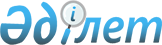 Тұрғын үй қоры саласында әкімшілік деректерді жинауға арналған нысандарды бекіту туралыҚазақстан Республикасы Өнеркәсіп және құрылыс министрінің м.а. 2024 жылғы 11 маусымдағы № 217 бұйрығы. Қазақстан Республикасының Әділет министрлігінде 2024 жылғы 19 маусымда № 34520 болып тіркелді
      "Мемлекеттік статистика туралы" Қазақстан Республикасының Заңының 16-бабы 3-тармағының 2) тармақшасына сәйкес БҰЙЫРАМЫН:
      1. Бекітілсін: 
      1) осы бүйрықтың 1-қосымшасына сәйкес күрделі жөндеуді талап ететін кондоминиум объектілерінің үлесі туралы әкімшілік деректерді жинақтауға арналған нысандарды бекіту туралы;
      2) осы бұйрықтың 2-қосымшасына сәйкес кондоминиум объектісін басқару органдарының тұрғын үй қорын сақтау және тиісті пайдалану жөніндегі қызметін бақылау бойынша тұрғын үй испекциясының қызметі туралы деректерді жинақтауға арналған нысандарды бекіту туралы;
      3) осы бұйрықтың 3-қосымшасына сәйкес авариялық үйлердің саны туралы деректерді жинақтауға арналған нысандарды бекіту туралы.
      2. Қазақстан Республикасы өндіріс және құрылыс министрлігінің Құрылыс және тұрғын үй-коммуналдық шаруашылық істері комитеті заңнамамен белгіленген тәртіппен:
      1) осы бұйрықты Қазақстан Республикасы Әділет министрлігінде мемлекеттік тіркеуді;
      2) осы бұйрықты Қазақстан Республикасы өнерккәсіп және құрылыс министрлігінің интернет-ресурсында орналастыруды қамтамасыз етсін.
      3. Осы бұйрықтың орындалуын бақылау жетекшілік ететін Қазақстан Республикасының Өнеркәсіп және құрылыс вице-министріне жүктелсін.
      4. Осы бұйрық алғашқы ресми жарияланған күнінен кейін күнтізбелік он күн өткен соң қолданысқа енгізіледі.
      "КЕЛІСІЛДІ"
      Қазақстан Республикасы
      Стратегиялық жоспарлау және
      реформалар агенттігінің
      Ұлттық статистика бюросы Әкімшілік деректерді жинауға арналған нысан
      Ұсынылады: Қазақстан Республикасы Өнеркәсіп және құрылыс министрлігінің Құрылыс және тұрғын үй-коммуналдық шаруашылық істері комитетіне.
      Әкімшілік деректердің нысаны интернет-ресурста орналастырылған: www.mps.gov.kz
      Әкімшілік дереккөздер нысанының атауы: "Күрделі жөндеуді талап ететін кондоминиум объектілерінің үлесі туралы мәліметтер".
      Әкімшілік дереккөздер нысанының индексі (нысан атауының әріптік-сандық қысқаша көрінісі): № 1-TKP.
      Кезеңділік: жартыжылдық.
      Есепті кезең: 202_ ж. Жартыжылдық.
      Ақпаратты ұсынатын тұлғалар тобы: облыстардың, республикалық маңызы бар қалалардың, астананың, облыстық маңызы бар қалалардың, аудандық маңызы бар қалалардың жергілікті атқарушы органдары.
      Әкімшілік деректер нысанын ұсыну мерзімі:
      Аудандық маңызы бар қалалардың, облыстық маңызы бар қалалардың жергілікті атқарушы органдары облыстардың, республикалық маңызы бар қалалардың және астананың жергілікті атқарушы органдарына есепті кезеңнен кейінгі жылдың 15 қаңтары және 15 шілдесінен кешіктірмей;
      Облыстардың, республикалық маңызы бар қалалардың және астананың жергілікті атқарушы органдары есепті кезеңнен кейінгі жылдың 20 қаңтарынан кешіктірмей жібереді.      Атауы __________________________________________

      ________________________________________________

      Мекенжайы ______________________

      _________________________________

      Телефоны _______________________________________

      Электрондық почта мекенжайы ___________________________

      Орындаушы _____________________________________

      Тегі, аты және әкісінің аты бар болған жағдайда

      __________________ қолы, телефоны

      Басшы немесе оның міндетін атқарушы адам

      ________________________________________________

      Тегі, аты және әкісінің аты бар болған жағдайда

      ___________________________ қолы

      Мөрдің орны (жеке кәсіпкерлер болып табылатын тұлғалардан қоспағанда)

 "Күрделі жөндеуді талап ететін кондоминиум объектілерінің үлесі туралы мәліметтер" әкімшілік деректерін жинауға арналган нысанды толтыру бойынша түсіндірме
      1. Осы түсіндірме "Күрделі жөндеуді талап ететін кондоминиум объектілерінің үлесі туралы мәліметтер" әкімшілік деректерді жинауға арналған нысанды (бұдан әрі – нысан) толтыру бойынша бірыңғай талаптарды айқындайды.
      2. Нысанды облыстардың, республикалық маңызы бар қалалардың, астананың жергілікті атқарушы органдарының тиісті басқармалары толтырады және Қазақстан Республикасы өнеркәсіп және құрылыс министрлігінің Құрылыс және тұрғын үй-коммуналдық шаруашылық істері комитетіне ұсынады.
      3. Нысанға басшы не оның міндетін атқарушы адам тегін және аты-жөнін көрсете отырып қол қояды.
      4. Нысан есепті кезеңнен кейінгі жылдың 20 қаңтар және маусымынан кешіктірілмей ұсынылады.
      5. Нысан мемлекеттік және орыс тілдерінде толтырылады.
      6. Нысан мынадай түрде толтырылады:
      нысаннын 1-бағанында реттік нөмір көрсетіледі;
      2-бағанда Қазақстан Республикасы облыстарының және қалалардың атаулары көрсетіледі;
      3-бағанда әкімшілік-аумақтық объектілер жіктеуішінің (ӘАОЖ) коды көрсетіледі;
      "Көп пәтерлі тұрғын үй қоры" деген 4-баған 2 бөлімнен тұрады:
      "Көп пәтерлі тұрғын үйлердің (бұдан әрі - КПТҮ) жалпы алаңы (мың шаршы метр)" деген 1-бөлімде өңір бойынша КПТҮ жалпы алаңы шаршы метрде көрсетіледі;
      "KПTY саны (бірлік)" деген 2-бөлімде өңір бойынша КПТҮ жалпы саны көрсетіледі.
      "Онын ішінде күрделі жөндеу жургізуді қажет ететін көп пәтерлі тұрғын үйлер" деген 5-баған 2 бөлімнен турады:
      "KПTY жалпы алаңы (мың шаршы метр)" деген 1-бөлімде курделі жөндеу жургізуді қажет ететін KПTY жалпы алаңы шаршы метрде көрсетіледі;
      "КПТҮ саны (бірлік)" деген 2-бөлімде күрделі жөндеу жургізуді қажет ететін КПТҮ-ның жалпы саны көрсетіледі.
      "Жөндеуді қажет ететін KПTY үлесі, %" деген 6-баған 2 бөлімнен турады:
      "Жөндеуді қажет ететін KПTY үлесі, % (м)" деген 1-бөлімде күрделі жөндеу жүргізуді қажет ететін КПТҮ-ның алаңы бойынша КТ үлесі (баған 5/баған 2) * 100 жалпы алаңға қатысты көрсетіледі;
      "Жөндеуді қажет ететін KПTY үлесі, % (бірлік)" деген 2-бөлімде күрделі жөндеу жургізуді қажет ететін КПТУ саны бойынша КПТҮ үлесі (5 баған / 2 баған) * 100 жалпы санына қатысты көрсетіледі. Әкімшілік деректерді жинауға арналған нысан
      Ұсынылады: Қазақстан Республикасы Өнеркәсіп және құрылыс министрлігінің Құрылыс және тұрғын үй-коммуналдық шаруашылық істері комитетіне.
      Әкімшілік деректердің нысаны интернет-ресурста орналастырылған: www.mps.gov.kz
      Әкімшілік дереккөздер нысанының атауы: "Кондоминиум объектісін басқару органдарының тұрғын үй қорын сақтау және тиісті пайдалану жөніндегі қызметін бақылау бойынша тұрғын үй инспекциясының қызметі туралы мәліметтер".
      Әкімшілік дереккөздер нысанының индексі (нысан атауының әріптік-сандық қысқаша көрінісі): № 1-ЖИ.
      Кезеңділік: жартыжылдық.
      Есепті кезең: 202_ ж. Жартыжылдық.
      Ақпаратты ұсынатын тұлғалар тобы: облыстардың, республикалық маңызы бар қалалардың, астананың, облыстық маңызы бар қалалардың, аудандық маңызы бар қалалардың жергілікті атқарушы органдары.
      Әкімшілік деректер нысанын ұсыну мерзімі:
      Аудандық маңызы бар қалалардың, облыстық маңызы бар қалалардың жергілікті атқарушы органдары облыстардың, республикалық маңызы бар қалалардың және астананың жергілікті атқарушы органдарына есепті кезеңнен кейінгі жылдың 15 қаңтары және 15 шілдесінен кешіктірмей;
      Облыстардың, республикалық маңызы бар қалалардың және астананың жергілікті атқарушы органдары есепті кезеңнен кейінгі жылдың 20 қаңтарынан кешіктірмей жібереді.      Атауы __________________________________________

      ________________________________________________

      Мекенжайы ______________________

      _________________________________

      Телефоны _______________________________________

      Электрондық почта мекенжайы ___________________________

      Орындаушы _____________________________________

      Тегі, аты және әкісінің аты бар болған жағдайда

      __________________ қолы, телефоны

      Басшы немесе оның міндетін атқарушы адам

      ________________________________________________

      Тегі, аты және әкісінің аты бар болған жағдайда

      ___________________________ қолы

      Мөрдің орны (жеке кәсіпкерлер болып табылатын тұлғалардан қоспағанда)

 "Кондоминиум объектісін басқару органдарының тұрғын үй қорын сақтау және тиісті пайдалану жөніндегі қызметін бақылау бойынша тұрғын үй инспекциясының қызметі туралы мәліметтер" әкімшілік деректерін жинауға арналған нысанды толтыру бойынша түсіндірме
      1. Осы түсіндірме "Кондоминиум объектісін басқару органдарының тұрғын үй қорын сақтау және тиісті пайдалану жөніндегі қызметін бақылау бойынша тұрғын үй инспекциясының қызметі туралы мәліметтер" әкімшілік деректерді жинауға арналған нысанды (бұдан әрі – нысан) толтыру бойынша бірыңғай талаптарды айқындайды.
      2. Нысанды облыстардың, республикалық маңызы бар қалалардың, астананың жергілікті атқарушы органдарының тиісті басқармалары толтырады және Қазақстан Республикасы өнеркәсіп және құрылыс министрлігінің Құрылыс және тұрғын үй-коммуналдық шаруашылық істері комитетіне ұсынады.
      3. Нысан былай толтырылады: 
      1-бағанда өңірлердің атауы көрсетіледі; 
      2-бағанда Әкімшілік-аумақтық объектілер жіктеушінің коды көрсетіледі;
      3-бағанда көп пәтерлі тұрғын үйлер (бұдан әрі - КПТҮ), жалпы бірлік көрсетіледі; 
      4-бағанда өңірлер бойынша инспекторлардың саны көрсетіледі; 
      5-бағанда тексерумен қамтылған КПТҮ саны көрсетіледі; 
      6-бағанда кондоминиум объектісін басқару органына қатысты жартыжылдықтағы тексерулер саны көрсетіледі;
      "оның ішінде" деген 7-баған 2 бөлімді қамтиды: 
      1-бағанда жоспарланған тексеру саны көрсетіледі; 
      2-бағанда жоспардан тыс тексеру саны көрсетіледі 
      "Әкімшілік құқық бұзушылық туралы" Кодекстін 320-бабынын 5 және 6-тармақтарына сәйкес нұсқамалардың саны" деген 8-баған 2 бөлімді камтиды: 
      1-бағанда кондоминиум объектісін басқару органының тұрғын үй заңнамасында көзделген жағдайларда, екінші деңгейдегі банктерде кондоминиум объектісіне арналған ағымдағы және (немесе) жинақ шоттарын ашу мерзімдерін бұзу нұсқамаларының саны көрсетіледі; 
      2-бағанда кондоминиум объектісін басқару органының кондоминиум объектісін баскару жөніндегі тоқсан сайынғы есеп беру мерзімдерін бұзу нұсқамаларының саны көрсетіледі Әкімшілік деректерді жинауға арналған нысан
      Ұсынылады: Қазақстан Республикасы Өнеркәсіп және құрылыс министрлігінің Құрылыс және тұрғын үй-коммуналдық шаруашылық істері комитетіне.
      Әкімшілік деректердің нысаны интернет-ресурста орналастырылған: www.mps.gov.kz
      Әкімшілік дереккөздер нысанының атауы: "Авариялық үйлердің саны туралы мәліметтер"
      Әкімшілік дереккөздер нысанының индексі (нысан атауының әріптік-сандық қысқаша көрінісі): № 1-АвД.
      Кезеңділік: жартыжылдық.
      Есепті кезең: 202_ ж. жартыжылдық.
      Ақпаратты ұсынатын тұлғалар тобы: облыстардың, республикалық маңызы бар қалалардың, астананың, облыстық маңызы бар қалалардың, аудандық маңызы бар қалалардың жергілікті атқарушы органдары.
      Әкімшілік деректер нысанын ұсыну мерзімі:
      Аудандық маңызы бар қалалардың, облыстық маңызы бар қалалардың жергілікті атқарушы органдары облыстардың, республикалық маңызы бар қалалардың және астананың жергілікті атқарушы органдарына есеп кезеңнен кейінгі жылдың 15 қаңтары және 15 шілдесінен кешіктірмей;
      Облыстардың, республикалық маңызы бар қалалардың және астананың жергілікті атқарушы органдары есепті кезеңнен кейінгі жылдың 20 қаңтарынан кешіктірмей жібереді.      Атауы __________________________________________

      ________________________________________________

      Мекенжайы ______________________

      _________________________________

      Телефоны _______________________________________

      Электрондық почта мекенжайы ___________________________

      Орындаушы _____________________________________

      Тегі, аты және әкісінің аты бар болған жағдайда

      __________________ қолы, телефоны

      Басшы немесе оның міндетін атқарушы адам

      ________________________________________________

      Тегі, аты және әкісінің аты бар болған жағдайда

      ___________________________ қолы

      Мөрдің орны (жеке кәсіпкерлер болып табылатын тұлғалардан қоспағанда)

 "Авариялық үйлердің саны туралы мәліметтер" әкімшілік деректерін жинауға арналған нысанды толтыру бойынша тусініктеме
      1. Осы түсіндірме "Авариялық үйлердің саны туралы мәліметтер" әкімшілік деректерді жинауға арналған нысанды (бұдан әрі – нысан) толтыру бойынша бірыңғай талаптарды айқындайды.
      2. Нысанды облыстардың, республикалық маңызы бар қалалардың, астананың жергілікті атқарушы органдарының тиісті басқармалары толтырады және Қазақстан Республикасы өнеркәсіп және құрылыс министрлігінің Құрылыс және тұрғын үй-коммуналдық шаруашылық істері комитетіне ұсынады.
      3. Нысан былай толтырылады: 
      Нысаннын 1-бағанында реттік нөмір көрсетіледі;
      "Өңірлердің атауы" деген 2-бағанда өңірдің атауы көрсетіледі;
      3-бағанда Әкімшілік-аумақтық объектілер жіктеуішінің коды көрсетіледі;
      "Барлығы авариялық үйлер" деген 4-баған 2 бөлімнен турады:
      "Үйлердің барлық саны" деген 1-бөлімде барлық авариялық үйлердің саны керсетіледі; 
      "Мың шаршы метр" деген 2-бөлімде авариялық уйлердің жалпы алаңы көрсетіледі;
      "оның ішінде:" деген 5-баған 2 бөлімнен турады: 
      "иесіз" деген 1-бөлімде бұзуға жататын иесіз авариялық үйлердің саны көрсетіледі, ол мынадай кіші бөлімдерді қамтиды: 
      1) үйлердің барлық саны; 
      2) Мың шаршы метр; 
      "азаматтарды көшірумен" деген 2-бөлімде бұзуға жататын авариялық үйлерден көшірілетін азаматтардың саны көрсетіледі, ол мынадай кіші бөлімдерді қамтиды: 
      1) үйлердің барлық саны; 
      2) Мың шаршы метр. 
					© 2012. Қазақстан Республикасы Әділет министрлігінің «Қазақстан Республикасының Заңнама және құқықтық ақпарат институты» ШЖҚ РМК
				
      Қазақстан РеспубликасыӨнеркәсіп және құрылысминистрінің міндетін атқарушы

А. Бейспеков
Қазақстан Республикасы
Өнеркәсіп және құрылыс
министрінің міндетін
 атқарушысының
2024 жылғы 11 маусымдағы
№ 217 Бұйрығына
1 қосымша
№
Облыстың, республикалық маңызы бар қалалардың және астананың атауы
Әкімшілік-аумақтық объектілер жіктеуішінің коды
Көп пәтерлі тұрғын үй қоры
Көп пәтерлі тұрғын үй қоры
Оның ішінде күрделі жөндеу жүргізуді қажет ететін Көп пәтерлі тұрғын үйлер
Оның ішінде күрделі жөндеу жүргізуді қажет ететін Көп пәтерлі тұрғын үйлер
Жөндеу қажет ететін көп пәтерлі тұрғын үйлердің үлесі, %
Жөндеу қажет ететін көп пәтерлі тұрғын үйлердің үлесі, %
№
Облыстың, республикалық маңызы бар қалалардың және астананың атауы
Әкімшілік-аумақтық объектілер жіктеуішінің коды
Көп пәтерлі тұрғын үйлердің жалпы алаңы (мың шаршы метр)
Көп пәтерлі тұрғын үйлердің саны (бірлік)
Көп пәтерлі тұрғын үйлердің жалпы алаңы (мың шаршы метр )
Көп пәтерлі тұрғын үйлердің саны (бірлік)
% (шаршы метр)
% (бірлік)
1
2
3
4
4
5
5
6
6"Күрделі жөндеуді талап ететін
кондоминиум объектілерінің
үлесі туралы мәліметтер"
әкімшілік деректерді
жинауға арналған
нысанға қосымшаБұйрығына 2-қосымша
Облыстың, республикалық маңызы бар қалалардың және астананың атауы
Әкімшілік-аумақтық объектілер жіктеуішінің коды
Көп пәтерлі тұрғын үйлердің саны (бірлік)
Инспекторлардың саны
Тексерімен қамтылған көп пәтерлі тұрғын үйлердің саны
Кондоминиум объектісін басқару органға қатысты есептік кезеңдегі тексеру саны
Соның ішінде
Соның ішінде
“Әкімшілік құқық бұзушылық туралы” Кодекстің 320-бабының 5 және 6-тармақтарына сәйкес берілген нұсқамалардың саны
“Әкімшілік құқық бұзушылық туралы” Кодекстің 320-бабының 5 және 6-тармақтарына сәйкес берілген нұсқамалардың саны
Облыстың, республикалық маңызы бар қалалардың және астананың атауы
Әкімшілік-аумақтық объектілер жіктеуішінің коды
Көп пәтерлі тұрғын үйлердің саны (бірлік)
Инспекторлардың саны
Тексерімен қамтылған көп пәтерлі тұрғын үйлердің саны
Кондоминиум объектісін басқару органға қатысты есептік кезеңдегі тексеру саны
жоспарлы
Жоспардан тыс
Кондоминиум объектісін басқару органының тұрғын үй заңнамасында көзделген жағдайларда, екінші деңгейдегі банктерге кондоминиум объектісіне арналған ағымдағы және (немесе) жинақ шоттарын ашу мерзімдерін бұзуы
Кондоминиум объектісін басқару органының кондоминиум объектісін басқару жөніндегі тоқсан сайынғы есеп беру мерзімдерін бұзуы
1
2
3
4
5
6
7
7
8
8"Кондоминиум объектісінбасқару органдарының тұрғынүй қорын сақтау және тиістіпайдалану жөніндегі қызметінбақылау бойынша тұрғын үйинспекциясының қызметітуралы мәліметтер" әкімшілікдеректерді жинауға арналғаннысанға қосымшаБұйрығына 3-қосымша
№
Облыстың, республикалық маңызы бар қалалардың және астананың атауы
Әкімшілік-аумақтық объектілер жіктеуішінің коды
Апатты үйлердің саны
Мың шаршы метр
Оның ішінде:
Оның ішінде:
Оның ішінде:
Оның ішінде:
№
Облыстың, республикалық маңызы бар қалалардың және астананың атауы
Әкімшілік-аумақтық объектілер жіктеуішінің коды
Апатты үйлердің саны
Мың шаршы метр
иесіз
иесіз
Азаматтарды көшірумен
Азаматтарды көшірумен
№
Облыстың, республикалық маңызы бар қалалардың және астананың атауы
Әкімшілік-аумақтық объектілер жіктеуішінің коды
Апатты үйлердің саны
Мың шаршы метр
Үйлердің барлық саны
Мың шаршы метр
Үйлердің барлық саны
Мың шаршы метр
1
2
3
4
4
5
5
5
5"Авариялық үйлердің саны
туралы мәліметтер" әкімшілік
деректерді жинауға арналған
нысанға қосымша